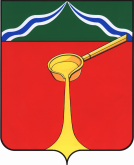 Калужская областьАдминистрация муниципального района«Город Людиново и Людиновский район»П О С Т А Н О В Л Е Н И Еот  « 14 » февраля 2020 г.		                             		                                       № 163Об утверждении проекта планировки и проекта межевания территории В соответствии с Федеральным законом от 06.10.2003 № 131-ФЗ «Об общих принципах организации местного самоуправления в Российской Федерации», Градостроительным кодексом РФ, Уставом муниципального района «Город Людиново и Людиновский район», положением о публичных слушаниях и общественных обсуждениях по градостроительным вопросам и правилам благоустройства территории городского поселения «Город Людиново», утвержденным решением Людиновского Городской Думы от 27.06.2018 № 19-р, с учетом протокола публичных слушаний № 21 от 31.01.2020, заключения о результатах публичных слушаний от 03.02.2020, рекомендации комиссии по градостроительным и земельным вопросам, администрация муниципального района «Город Людиново и Людиновский район»	ПОСТАНОВЛЯЕТ:1. Утвердить проект планировки и проект межевания территории линейного объекта: «Соединительный железнодорожный путь необщего пользования от станции Людиново-1 Московской железной дороги до границы Площадки ОЭЗ «Калуга» в Людиново», в пределах своих полномочий.2. Проекты, указанные в п.1, подлежат опубликованию в порядке, установленном для официального опубликования муниципальных правовых актов, иной официальной информации, в течение семи дней со дня ее утверждения и размещению на официальном сайте администрации муниципального района «Город Людиново и Людиновский район» в сети «Интернет» (http://адмлюдиново.рф/).3. Контроль за исполнением настоящего постановления оставляю за собой.4. Настоящее постановление вступает в силу с момента опубликования. Глава администрациимуниципального района				    		                         Д.М. Аганичев